ZŠ TGM BLATNÁ 3. V REPUBLICEREPUBLIKOVÉ FINÁLE HOKEJBAL PROTI DROGÁM5. 6. 2019 SVĚTLÁ NAD SÁZAVOU3. místo ZŠ TGM BLATNÁTak toto je náš největší sportovní úspěch v letošním školním roce. Tohoto turnaje se naše škola každoročně účastní. Vzhledem k tomu, že hokejbal má v Blatné dlouholetou tradici, pořádá zdejší oddíl Datels Blatná pravidelné turnaje organizované Českým hokejbalovým svazem. Své síly zde měří žáci ve čtyřech kategoriích, od prvňáčků až po deváťáky. Pořadatelé tentokrát kromě obvodního kola zajistili i kolo krajské. Jednalo se o kategorii 4. - 5. tříd. Nejvíc emotivní a vyrovnané souboje vždy probíhají mezi našimi hráči z TGM a druhou školou JAK Blatná. Není také divu, vždyť většina borců jsou spoluhráči z oddílu. Po vítězství v regionálním (11. 4.) i krajském kole (2. 5.), jsme se dostali do republikového finále, které se konalo 5. června na zimním stadionu ve Světlé nad Sázavou. Povzbuzováni hlasivkami, trumpetami a bubnem fanoušků z řad rodičů jsme získali famózní bronzové medaile. Toto je zatím historicky největší úspěch v kolektivním sportu naší školy. Navíc gólman David Ochotný získal individuální cenu za nejužitečnějšího brankáře. V této kategorii se hraje na třetinu hokejového hřiště, počtem 3 + 1. O postup na mistrovství republiky a samotný úspěch se postarali tito hráči: David Ochotný, Vojtěch Dokoupil, Jakub Podlešák, Martin Slanec, Miroslav Šilha, Filip Šimůnek, Filip Hucek, Tomáš Říha, Filip Červenka, Vojtěch Zitko, Matyáš Matějka a Tomáš Pechr. Hoši, děkujeme! Poděkování patří i už zmiňovaným rodičům, trenéru Danu Málkovi za pomoc při koučování a městu Blatná za příspěvek na dopravu.Mgr. Jaroslav Voříšek, učitel ZŠ TGM Blatná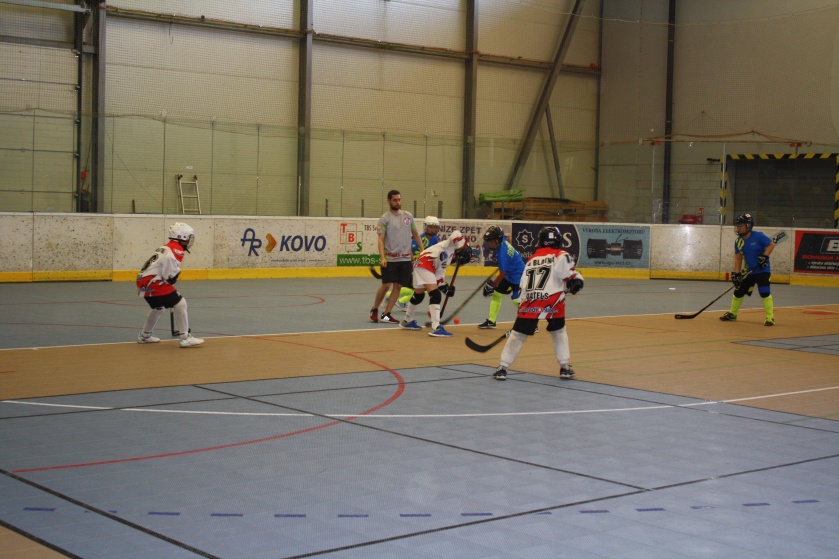 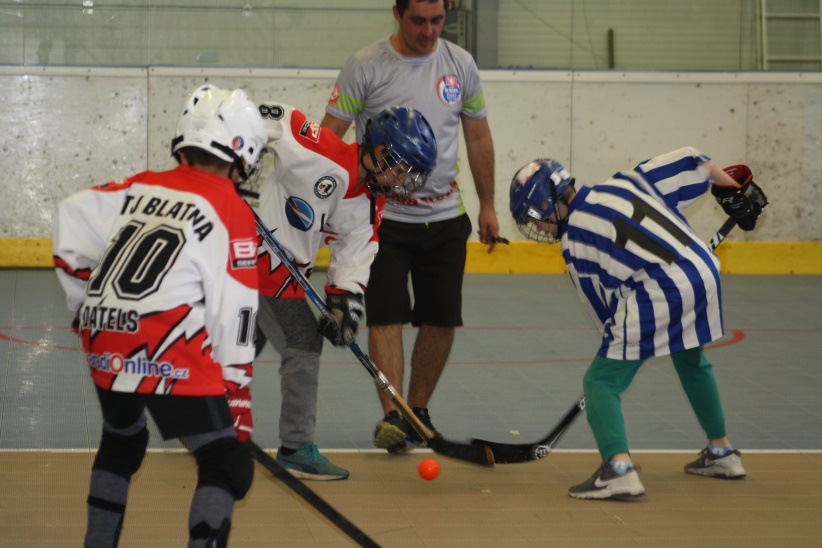 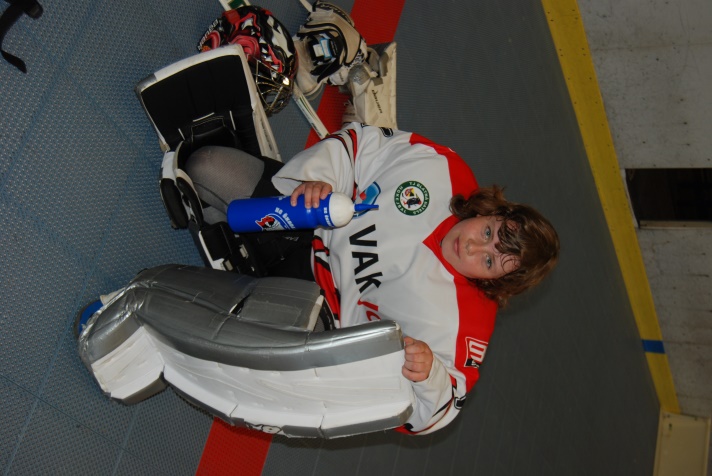 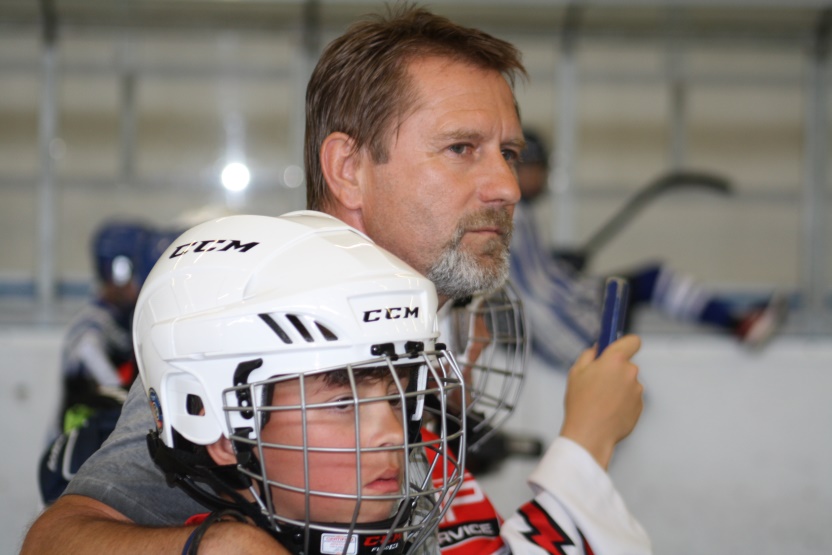 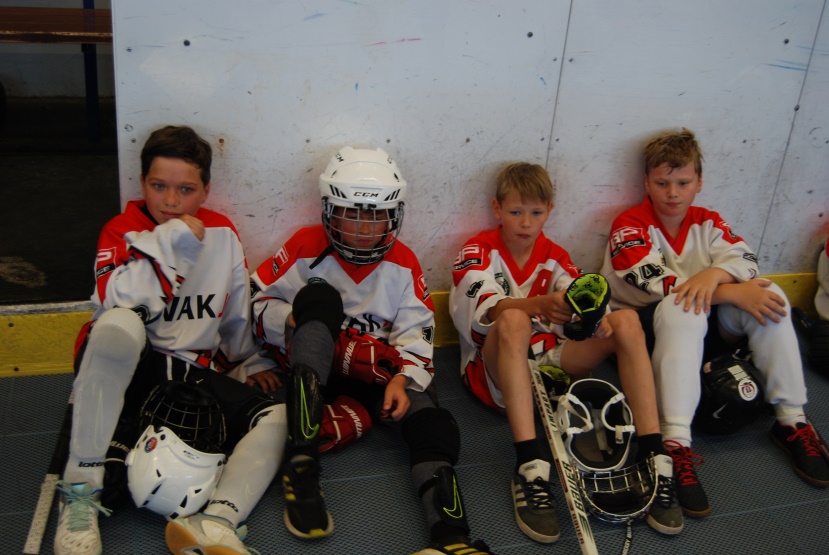 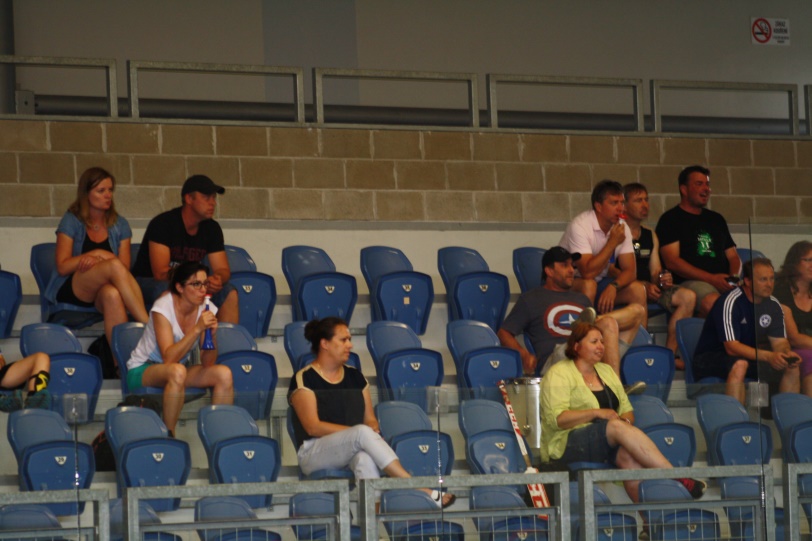 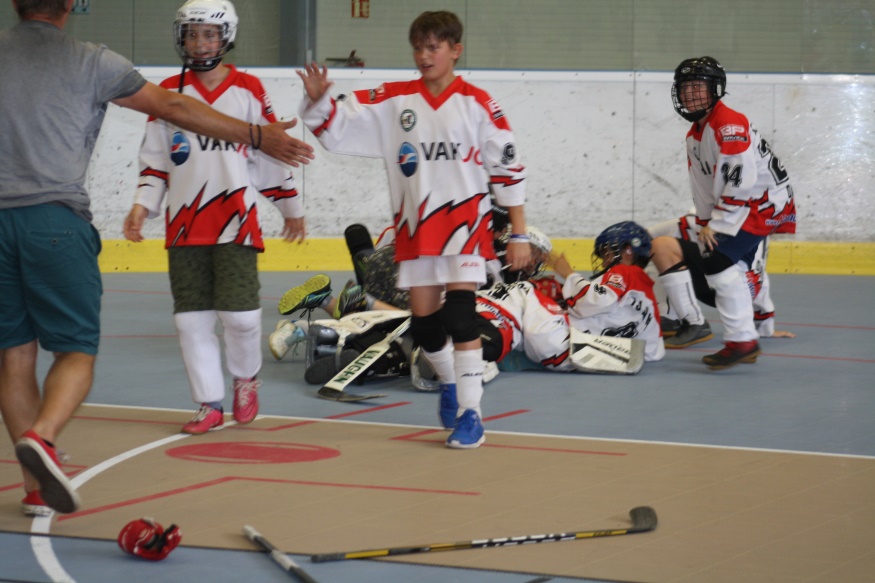 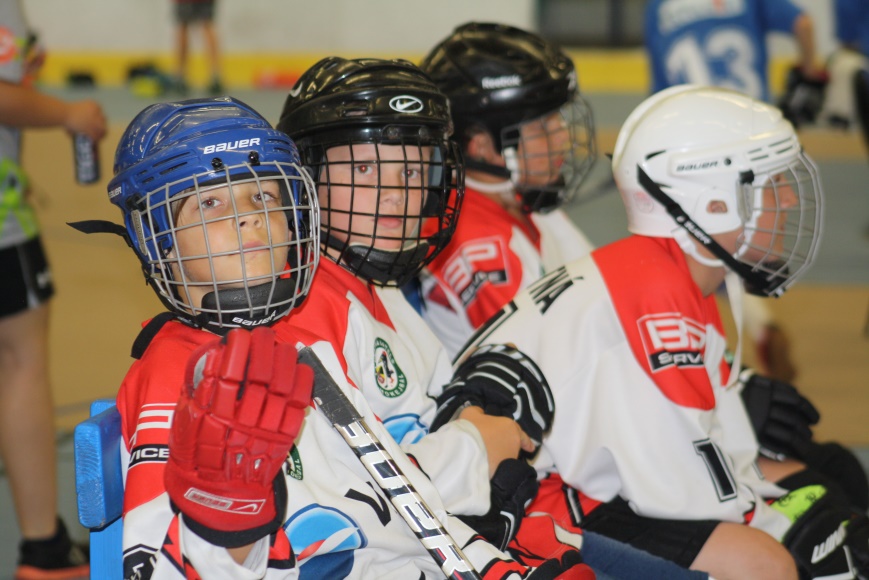 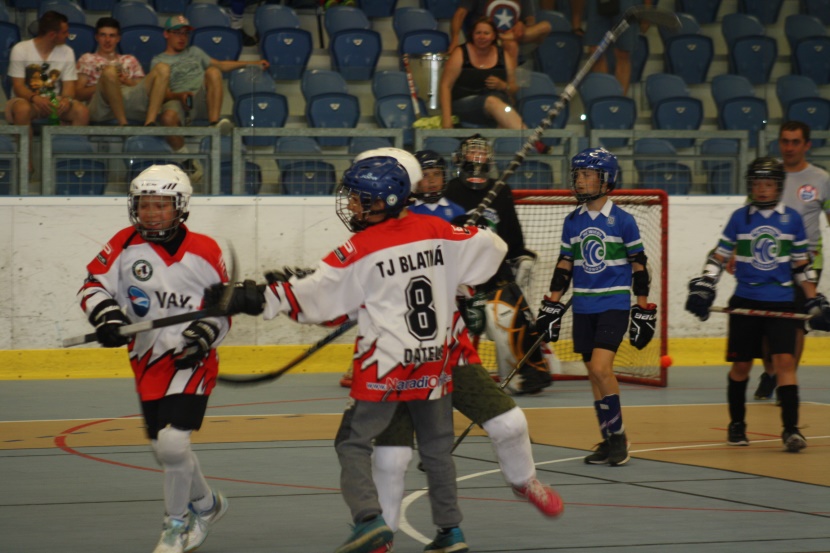 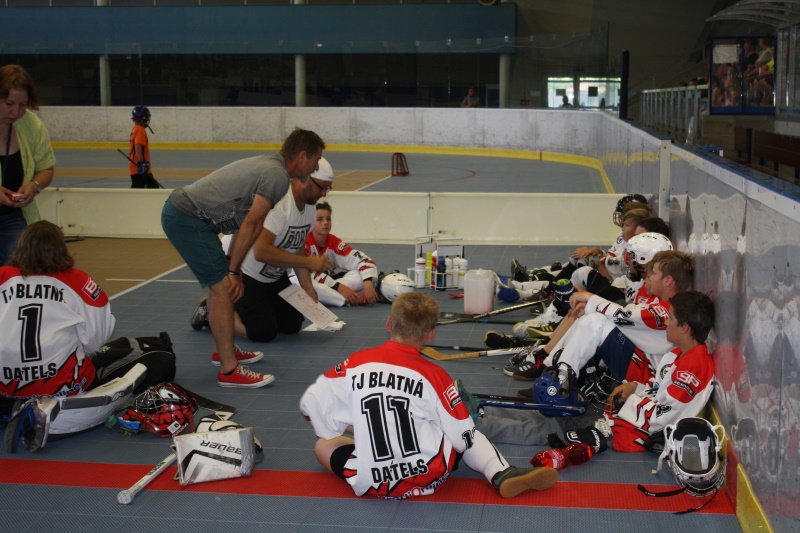 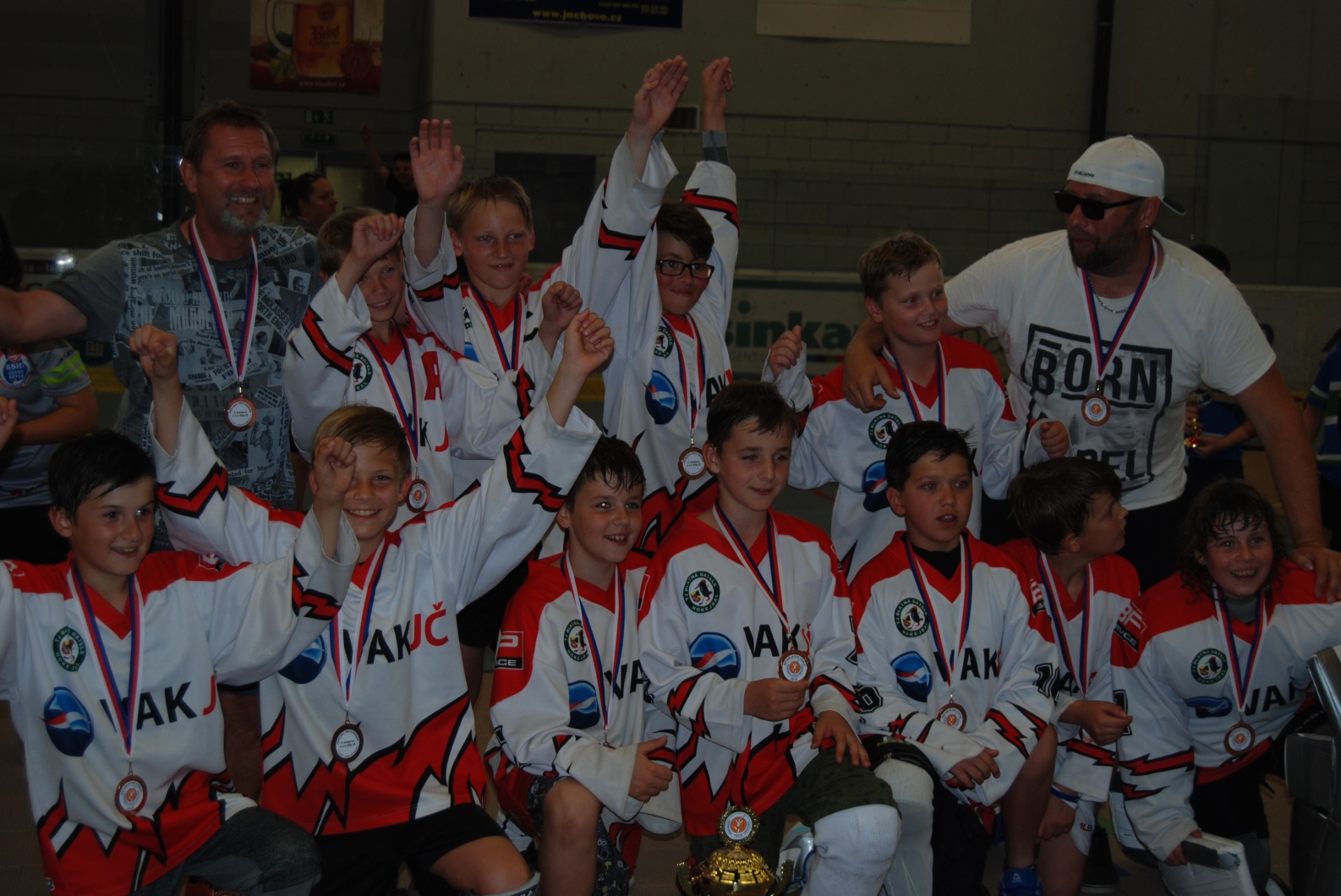 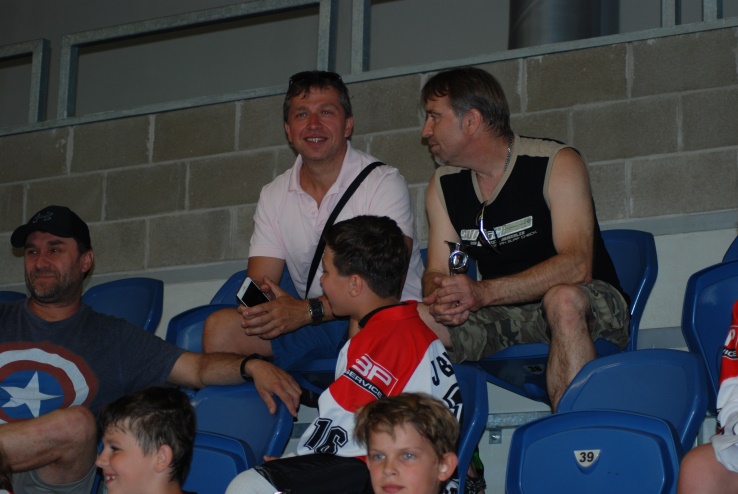 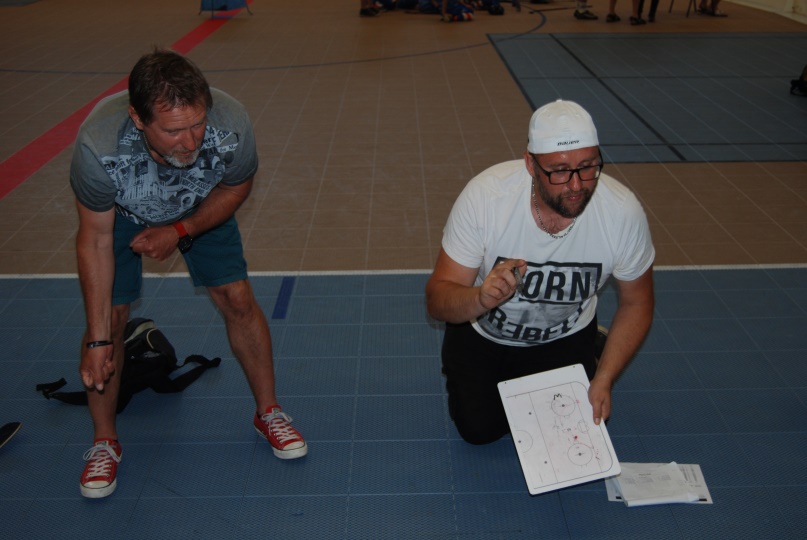 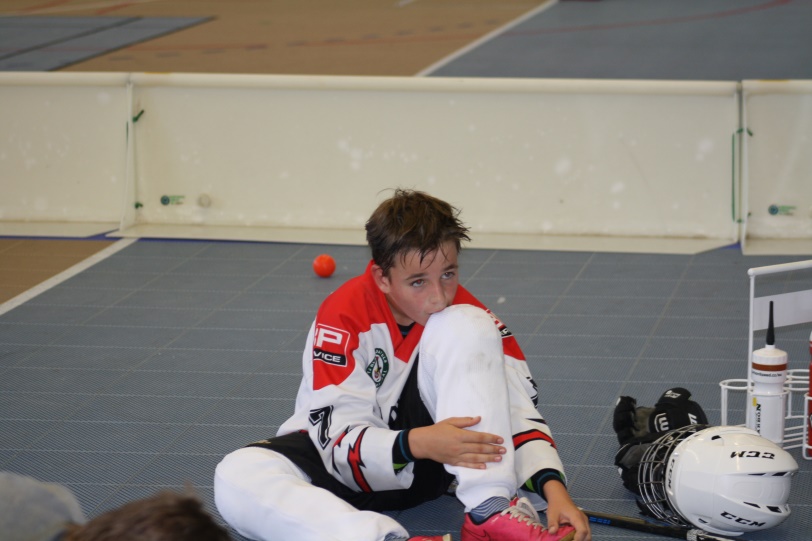 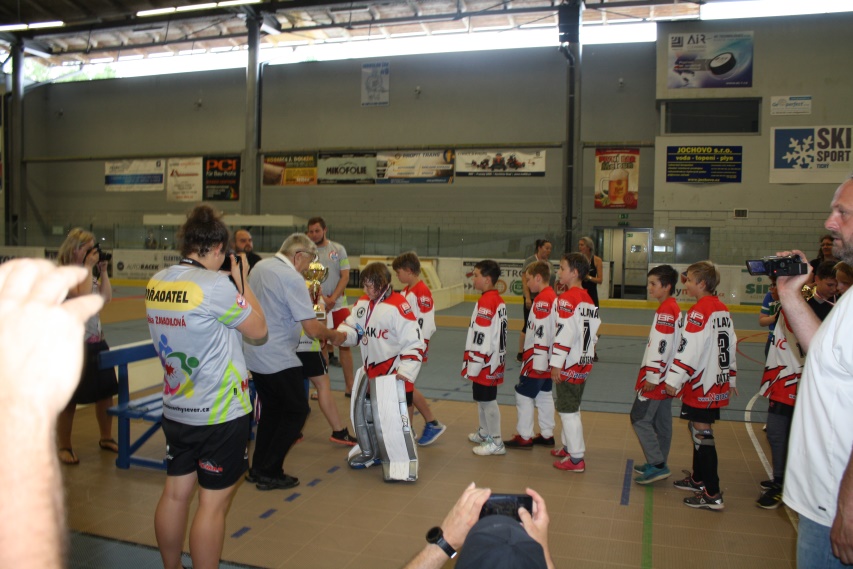 